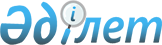 О внесении дополнения в постановление Правительства Республики Казахстан от 16 ноября 2009 года № 1844 "Об определении перечня финансовых агентств, бюджетные кредиты из республиканского бюджета которым могут выделяться без обеспечения исполнения обязательств"Постановление Правительства Республики Казахстан от 31 мая 2012 года № 708

      Правительство Республики Казахстан ПОСТАНОВЛЯЕТ:



      1. Внести в постановление Правительства Республики Казахстан от 16 ноября 2009 года № 1844 «Об определении перечня финансовых агентств, бюджетные кредиты из республиканского бюджета которым могут выделяться без обеспечения исполнения обязательств» следующее дополнение:



      перечень финансовых агентств, бюджетные кредиты из республиканского бюджета которым могут выделяться без обеспечения исполнения обязательств, определенный указанным постановлением, дополнить пунктом 3 следующего содержания:



      «3. Акционерное общество «Жилищный строительный сберегательный банк Казахстана».



      2. Настоящее постановление вводится в действие со дня подписания.      Премьер-Министр

      Республики Казахстан                       К. Масимов
					© 2012. РГП на ПХВ «Институт законодательства и правовой информации Республики Казахстан» Министерства юстиции Республики Казахстан
				